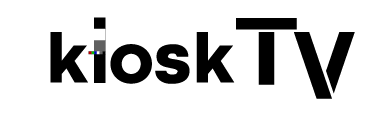 Formularz zgłoszeniowyImię i Nazwisko autora: Tytuł oryginalny:Nazwiska autorów / nazwa pracowni [jeśli prezentacja jest zbiorem prac]: Czas trwania [RTR – hh:mm:ss]:Rok produkcji:Zgłaszający pracę wideo: Imię i Nazwisko:Nazwa Pracowni:e-mail:Oświadczenie zgłaszającego pracę:Oświadczam, że zapoznałem się z regulaminem i akceptuję warunki zgłoszenia do prezentacji w Galerii Wideo „kiosk TV”…...................................... data i podpisDodatkowe informacje do publikacji na stronie Akademii*: Opis pracy [do 300 znaków]:Krótki biogram [ do 300 znaków]:Załącznik do zapowiedzi [ilustracja JPG lub PNG]:~* adres korespondencyjny:  mbo@asp.wroc.pl